Educational Visit Information and Consent Form                                               PLEASE COMPLETE ALL SECTIONS ON THE FORMPersonal Details	         First name of participant …………………………………..	Surname ………………………………………...Date of birth ………………………..…….	Age ……....	Year...........   Tutor........................................Address ………………………………………………………………………………………………………………………………………………………………………………	Post Code ………………………………………Name of next of kin ………………………………………	Relationship …………………………………….Next of kin address during the activity (if different from above) ……………………………………………….………………………………………………………………	Post Code ………………………………………Contact:  Home …………………………… Work …….……………………….  Mobile ………………………..E-mail address …………………………………………………………………...................................................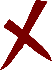 Name and address of participant’s doctor ………………………………………………………………………..Telephone number …………………………………………	NHS number (if known) …………………………….I confirm that my child is in good health and I agree to him/her participating in off-site activities/visits.In the event of illness or accident, I consent to any necessary medical treatment, which might include the use of anaesthetics.Signed …………………………………………………………………….  (Person with parental responsibility)Please print name ………………………………………………………………………………………………….Address ……………………………………………………………………………………………………………….…………………………………………………………….	Post Code ………………………………………Where water sports are part of the intended programme, please tick one of the boxes below to confirm the water capability of your child as appropriate:Educational Visit Information and Consent Form (please complete both sides)Has the participant had any of the following?Asthma or bronchitis	                                  Yes   No 	Allergies to any know medication                  Yes   No    Heart condition	                                                 Yes   No   	Any other allergies, e.g. food, plasters 	      Yes   No    Fits, fainting or blackouts	                     Yes   No      	Other illness or disability	                     Yes   No    Severe headaches	                                    Yes   No      	Travel sickness                                                     Yes   No    Diabetes	                                                   Yes   No      	Regular medication		                      Yes   No    If the answer to any of these questions is Yes, please give details: …………………………………………...………………………………………………………………………………………………………………………..……………………………………………………………………………………………………………………….If it is considered necessary, do you agree to mild painkillers (e.g. Paracetamol?) Being administered?								   Yes   No    Has the participant received vaccination against Tetanus in the last 10 years?	   Yes   No    Is the participant receiving medical or surgical treatment of any kind from eithertheir family doctor or hospital?						                  Yes   No    Has the participant been given specific medical advice to follow in emergencies?	      Yes   No    If the answer to either of the last two questions is yes, please give details here (including name and dosage of any medication):………………………………………………………………………………………………………………………….…………………………………………………………………………………………………………………………In the event of any illness or medical treatment occurring after the return of this form and prior to the activity, I undertake to inform the group leader.Signed …………………………………………………………………….  (Person with parental responsibility)Please print name here ……………………………………………………………………………………………..Consent for taking imagesDuring our visit or venture we are likely to take pictures and videos.  We would like to use these in presentations, displays or in our own booklets, newsletters or publicity.In the event of any images of my child being taken, I consent to them being usedfor educational purposes.					                            	Yes   No    I understand that if my child is easily identifiable (e.g. close facial shot) I will be informed first.I consent to the images being used on the school website.			Yes   No    Signed …………………………………………………………………….  (Person with parental responsibility)Date ………………………………………………………………………..My child is water competent (I confirm mymy child can swim 50 metres in a pool or sea)My child is water comfortable (I confirm my child has been in a pool or the sea and confirm he/she can submerge their head under the water without becoming distressed)My child is water confident (I confirm my    child can swim 25 metres in a pool or sea)My child is not water comfortable and I do not consent to their involvement in water sportsIs the participant entitled to free school meals? (A packed lunch is provided on an all day event)Yes             No 